РЕПУБЛИКА БЪЛГАРИЯ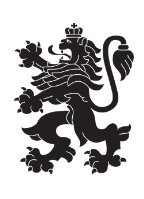 Министерство на земеделието, храните и горитеОбластна дирекция „Земеделие“ – гр.ПазарджикЗ   А   П   О   В   Е   Д№ РД-04-235/ 30.09.2021г.СВЕТЛА ПЕТКОВА – директор на областна дирекция „Земеделие” гр. Пазарджик, след като разгледах, обсъдих и оцених доказателствения материал по административната преписка за землището на с. Лесичово  , община Лесичово, област Пазарджик, за стопанската 2021– 2022 г., а именно: заповед № РД 07-62/04.08.2021 г., по чл. 37в, ал. 1 ЗСПЗЗ, за създаване на комисия, доклада на комисията и приложените към него: служебно разпределение, проекта на картата за разпределение на масивите за ползване в землището, проекта на регистър към картата, които са неразделна част от служебното разпределение, както и всички останали документи по преписката,  за да се произнеса установих от фактическа и правна страна следното:І. ФАКТИЧЕСКА СТРАНА1) Заповедта на директора на областна дирекция „Земеделие” гр. Пазарджик № РД - 07-62/04.08.2021 г., с която е създадена комисията за землището на с. Лесичово,  община Лесичово област Пазарджик, е издадена до 05.08.2021 г., съгласно разпоредбата на чл. 37в, ал. 1 ЗСПЗЗ.2) Изготвен е доклад на комисията.Докладът съдържа всички необходими реквизити и данни, съгласно чл. 37в, ал. 4 ЗСПЗЗ и чл. 72в, ал. 1 – 4 ППЗСПЗЗ.Към доклада на комисията по чл. 37в, ал. 1 ЗСПЗЗ са приложени служебното разпределение, проектът на картата на масивите за ползване в землището и проектът на регистър към нея.3) В предвидения от закона срок от комисията е изготвено служебно разпределение на масивите за ползване в землището, което отговаря на изискванията на чл. 37в, ал. 3 и ал. 4 ЗСПЗЗ и чл. 74, ал. 1 – 4 ППЗСПЗЗ.Неразделна част от служебното разпределение са проектът на картата за разпределение на масивите за ползване в землището и регистърът към нея, който съдържа всички необходими и съществени данни, съгласно чл. 74, ал. 1 – 4 ППЗСПЗЗ.ІІ. ПРАВНА СТРАНАПроцедурата по сключване на споразумение между ползвателите/собствениците на земеделски земи (имоти), съответно за служебно разпределение на имотите в масивите за ползване в съответното землище, има законната цел за насърчаване на уедрено ползване на земеделските земи и създаване на масиви, ясно изразена в чл. чл. 37б и 37в ЗСПЗЗ, съответно чл.чл. 69 – 76 ППЗСПЗЗ.По своята правна същност процедурата за създаване на масиви за ползване в землището за съответната стопанска година е един смесен, динамичен и последователно осъществяващ се фактически състав. Споразумението между участниците е гражданскоправният юридически факт, а докладът на комисията, служебното разпределение на масивите за ползване и заповедта на директора на областната дирекция „Земеделие”, са административноправните юридически факти.Всички елементи на смесения фактически състав са осъществени, като са спазени изискванията на закона, конкретно посочени във фактическата част на заповедта.С оглед изложените фактически и правни доводи, на основание чл. 37в, ал. 4, ал. 5, ал. 6 и ал. 7 от ЗСПЗЗ, във връзка с чл. 75а, ал. 1, т. 1-3, ал. 2 от ППЗСПЗЗ,Р А З П О Р Е Д И Х:Въз основа на ДОКЛАДА на комисията:ОДОБРЯВАМ служебното разпределение на имотите по чл. 37в, ал. 3 ЗСПЗЗ, включително и за имотите по чл. 37в, ал. 3, т. 2 ЗСПЗЗ, с което са разпределени масивите за ползване в землището на село Лесичово, община Лесичово, област Пазарджик, за стопанската година 2021 -2022 година, считано от 01.10.2021 г. до 01.10.2022 г.ОДОБРЯВАМ картата на разпределените масиви за ползване в посоченото землище, както и регистърът към нея, които са ОКОНЧАТЕЛНИ за стопанската година, считано от 01.10.2021 г. до 01.10.2022 г.Заповедта, заедно с окончателните карта на масивите за ползване и регистър, да се обяви  сграда на община Лесичово и в сградата на общинската служба по земеделие гр. Септември, офис с. Калугерово, както и да се публикува на интернет страницата на община Лесичово и областна дирекция „Земеделие” гр. Пазарджик, в срок от 7 дни от нейното издаване.Ползвател на земеделски земи, на който със заповедта са определени за ползване за стопанската 2021 – 2022 г., земите по чл. 37в, ал. 3, т. 2 от ЗСПЗЗ, е ДЛЪЖЕН да внесе по банкова сметка, с IBAN BG34UBBS80023300251210  и BIC UBBSBGSF, на областна дирекция „Земеделие” гр. Пазарджик, паричната сума в размер на определеното средно годишно рентно плащане за землището, в срок ДО ТРИ МЕСЕЦА от публикуването на настоящата заповед. Сумите са депозитни и се изплащат от областна дирекция „Земеделие” гр. Пазарджик на провоимащите лица, в срок от 10 (десет) години.За ползвателите, които не са заплатили в горния срок паричните суми за ползваните земи по чл. 37в, ал. 3, т 2 ЗСПЗЗ, съгласно настоящата заповед, директорът на областна дирекция „Земеделие” издава заповед за заплащане на трикратния размер на средното годишно рентно плащане за землището. В седемдневен срок от получаването на заповедта ползвателите превеждат паричните суми по сметка на областна дирекция „Земеделие” гр. Пазарджик.Заповедта може да се обжалва в 14 дневен срок, считано от обявяването/публикуването й, чрез областна дирекция „Земеделие” гр. Пазарджик, по реда предвиден в АПК – по административен пред министъра на земеделието и храните и/или съдебен ред пред Районен съд гр. Пазарджик.Обжалването на заповедта не спира нейното изпълнение.С уважение,

Светла Петкова (Директор)
30.09.2021г. 15:20ч.
ОДЗ-Пазарджик


Електронният подпис се намира в отделен файл с название signature.txt.p7s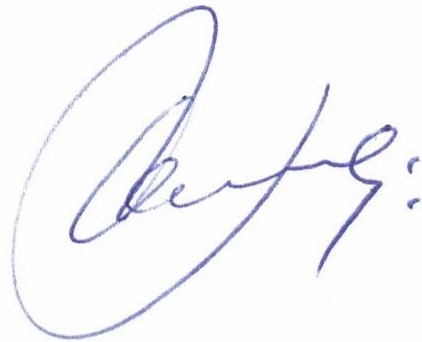 ПРИЛОЖЕНИЕОПИС НА РАЗПРЕДЕЛЕНИТЕ МАСИВИ ЗА ПОЛЗВАНЕ И ВКЛЮЧЕНИТЕ В ТЯХ ИМОТИза стопанската 2021/2022 годиназа землището на с. Лесичово, ЕКАТТЕ 43369, община Лесичово, област Пазарджик.проект на разпределение, одобрен със заповед № РД-07-62/04.08.2021 г. на директора на Областна дирекция "Земеделие" - гр. ПазарджикПолзвателМасив №Имот с регистрирано правно основаниеИмот с регистрирано правно основаниеИмот по чл. 37в, ал. 3, т. 2 от ЗСПЗЗИмот по чл. 37в, ал. 3, т. 2 от ЗСПЗЗИмот по чл. 37в, ал. 3, т. 2 от ЗСПЗЗСобственикПолзвателМасив №№Площ дка№Площ дкаДължимо рентно плащане в лв.Собственик"ЛЕС АГРА" ЕООД513390654.000КНН"ЛЕС АГРА" ЕООД513390663.999ГМН"ЛЕС АГРА" ЕООД513390361.800"СТОВИ РЕИТ" ЕООД"ЛЕС АГРА" ЕООД513390371.500"СТОВИ РЕИТ" ЕООД"ЛЕС АГРА" ЕООД513390521.110"СТОВИ РЕИТ" ЕООД"ЛЕС АГРА" ЕООД513390571.00422.09ИГМ"ЛЕС АГРА" ЕООД513390561.00022.00КНН"ЛЕС АГРА" ЕООД513390551.000"СТОВИ РЕИТ" ЕООД"ЛЕС АГРА" ЕООД513390540.99021.77ДИМ"ЛЕС АГРА" ЕООД513390530.82118.05ВВВ"ЛЕС АГРА" ЕООД513390510.48910.76СЙС"ЛЕС АГРА" ЕООД13430035.999"СТОВИ РЕИТ" ЕООД"ЛЕС АГРА" ЕООД13430055.001110.02КСИ"ЛЕС АГРА" ЕООД13430064.50099.00ГГД"ЛЕС АГРА" ЕООД13430074.100"СТОВИ РЕИТ" ЕООД"ЛЕС АГРА" ЕООД13430024.001"СТОВИ РЕИТ" ЕООД"ЛЕС АГРА" ЕООД13430084.001"СТОВИ РЕИТ" ЕООД"ЛЕС АГРА" ЕООД13430093.99987.98ДГК"ЛЕС АГРА" ЕООД13430203.00066.00КИШ"ЛЕС АГРА" ЕООД13430222.00044.00ПДК"ЛЕС АГРА" ЕООД13430232.00044.00ГАМ"ЛЕС АГРА" ЕООД13430011.50033.00ИСИ"ЛЕС АГРА" ЕООД13430041.408"СТОВИ РЕИТ" ЕООД"ЛЕС АГРА" ЕООД13430151.20326.47ПНН"ЛЕС АГРА" ЕООД13430211.00022.00БЙН"ЛЕС АГРА" ЕООД13430160.99721.93ННП"ЛЕС АГРА" ЕООД23400014.864107.00МИИ"ЛЕС АГРА" ЕООД23400113.503"СТОВИ РЕИТ" ЕООД"ЛЕС АГРА" ЕООД23400083.000"СТОВИ РЕИТ" ЕООД"ЛЕС АГРА" ЕООД23400052.995"СТОВИ РЕИТ" ЕООД"ЛЕС АГРА" ЕООД23400042.94164.70ДЛГ"ЛЕС АГРА" ЕООД23400102.000"СТОВИ РЕИТ" ЕООД"ЛЕС АГРА" ЕООД23400092.00044.00ГЛМ"ЛЕС АГРА" ЕООД23400061.50033.00ГАМ"ЛЕС АГРА" ЕООД23400071.30028.60ССС"ЛЕС АГРА" ЕООД33390227.001154.02МГС"ЛЕС АГРА" ЕООД33390214.46198.13ИИМ"ЛЕС АГРА" ЕООД33390094.00088.00ГГЗ"ЛЕС АГРА" ЕООД33390243.801"СТОВИ РЕИТ" ЕООД"ЛЕС АГРА" ЕООД33390233.502"СТОВИ РЕИТ" ЕООД"ЛЕС АГРА" ЕООД33390082.99865.96ДВМ"ЛЕС АГРА" ЕООД33390032.50055.00СТК"ЛЕС АГРА" ЕООД33390022.50055.00ПВП"ЛЕС АГРА" ЕООД33390102.340"СТОВИ РЕИТ" ЕООД"ЛЕС АГРА" ЕООД33390111.76038.72ПВВ"ЛЕС АГРА" ЕООД33390011.58634.88ПДМ"ЛЕС АГРА" ЕООД33390121.391"СТОВИ РЕИТ" ЕООД"ЛЕС АГРА" ЕООД33390130.96021.11ЦАМ"ЛЕС АГРА" ЕООД33390190.95220.94ДНП"ЛЕС АГРА" ЕООД33390200.90819.97ИАА"ЛЕС АГРА" ЕООД33390180.2836.22ИМГ"ЛЕС АГРА" ЕООД33390170.1783.91САГ"ЛЕС АГРА" ЕООД43390408.000"СТОВИ РЕИТ" ЕООД"ЛЕС АГРА" ЕООД43390397.000154.00ДГЗ"ЛЕС АГРА" ЕООД43390444.907"СТОВИ РЕИТ" ЕООД"ЛЕС АГРА" ЕООД43390384.062"СТОВИ РЕИТ" ЕООД"ЛЕС АГРА" ЕООД43390422.50155.02ГСЗ"ЛЕС АГРА" ЕООД43390452.50055.00АСС"ЛЕС АГРА" ЕООД43390472.00144.02НСП"ЛЕС АГРА" ЕООД43390461.99943.98ИСЗ"ЛЕС АГРА" ЕООД43390411.999"СТОВИ РЕИТ" ЕООД"ЛЕС АГРА" ЕООД43390491.500"СТОВИ РЕИТ" ЕООД"ЛЕС АГРА" ЕООД43390481.50033.00КМХ"ЛЕС АГРА" ЕООД43390501.49032.78РСД"ЛЕС АГРА" ЕООД43390510.2214.87СЙС"ЛЕС АГРА" ЕООД53390641.03122.68ПТК"ЛЕС АГРА" ЕООД53390590.782"СТОВИ РЕИТ" ЕООД"ЛЕС АГРА" ЕООД53390610.71015.62КХС"ЛЕС АГРА" ЕООД53390600.70715.54ИЛИ"ЛЕС АГРА" ЕООД53390620.65514.41ИМД"ЛЕС АГРА" ЕООД53390630.57912.73БГК"ЛЕС АГРА" ЕООД163440033.00166.01НГУ"ЛЕС АГРА" ЕООД163440022.96265.16ДГМ"ЛЕС АГРА" ЕООД163440012.001"СТОВИ РЕИТ" ЕООД"ЛЕС АГРА" ЕООД163440041.99943.98ИВМ"ЛЕС АГРА" ЕООД163440071.996"СТОВИ РЕИТ" ЕООД"ЛЕС АГРА" ЕООД163440061.504"СТОВИ РЕИТ" ЕООД"ЛЕС АГРА" ЕООД163440050.60013.20НМИ"ЛЕС АГРА" ЕООД173490264.697103.33ДВМ"ЛЕС АГРА" ЕООД173490233.00066.00"СТОВИ РЕИТ" ЕООД"ЛЕС АГРА" ЕООД173490092.30050.60ККМ"ЛЕС АГРА" ЕООД173490212.001"СТОВИ РЕИТ" ЕООД"ЛЕС АГРА" ЕООД173490102.000"СТОВИ РЕИТ" ЕООД"ЛЕС АГРА" ЕООД173490141.911"СТОВИ РЕИТ" ЕООД"ЛЕС АГРА" ЕООД173490221.50033.00МГЖ"ЛЕС АГРА" ЕООД173490121.500"СТОВИ РЕИТ" ЕООД"ЛЕС АГРА" ЕООД173490051.50033.00ЦГД"ЛЕС АГРА" ЕООД173490111.500"СТОВИ РЕИТ" ЕООД"ЛЕС АГРА" ЕООД173490201.400"СТОВИ РЕИТ" ЕООД"ЛЕС АГРА" ЕООД173490191.300"СТОВИ РЕИТ" ЕООД"ЛЕС АГРА" ЕООД173490061.300ТДС и др."ЛЕС АГРА" ЕООД173490151.078"СТОВИ РЕИТ" ЕООД"ЛЕС АГРА" ЕООД173490241.00122.02МСЧ"ЛЕС АГРА" ЕООД173490071.00022.00ГВЦ"ЛЕС АГРА" ЕООД173490021.00022.00КЙК"ЛЕС АГРА" ЕООД173490251.000"СТОВИ РЕИТ" ЕООД"ЛЕС АГРА" ЕООД173490031.00022.00ГПК"ЛЕС АГРА" ЕООД173490131.00022.00ЦГШ"ЛЕС АГРА" ЕООД173490170.50011.00СМД"ЛЕС АГРА" ЕООД173490160.3006.60НМП"ЛЕС АГРА" ЕООД183540042.98765.72ААГ"ЛЕС АГРА" ЕООД183540032.69859.37ГАГ"ЛЕС АГРА" ЕООД183540152.40052.80НАГ"ЛЕС АГРА" ЕООД183540162.300"СТОВИ РЕИТ" ЕООД"ЛЕС АГРА" ЕООД183540021.993"СТОВИ РЕИТ" ЕООД"ЛЕС АГРА" ЕООД183540201.99043.78ГАМ"ЛЕС АГРА" ЕООД183540171.501"СТОВИ РЕИТ" ЕООД"ЛЕС АГРА" ЕООД183540181.19926.38СИИ"ЛЕС АГРА" ЕООД183540051.00522.11ТТЦ"ЛЕС АГРА" ЕООД183540131.00022.00НСП"ЛЕС АГРА" ЕООД183540191.00022.00СДЙ"ЛЕС АГРА" ЕООД183540010.3006.60МИМ"ЛЕС АГРА" ЕООД183540140.2004.40НМП"ЛЕС АГРА" ЕООД193500133.30572.71СГБ"ЛЕС АГРА" ЕООД193510062.89363.64АКН"ЛЕС АГРА" ЕООД193510072.501"СТОВИ РЕИТ" ЕООД"ЛЕС АГРА" ЕООД193510081.930"СТОВИ РЕИТ" ЕООД"ЛЕС АГРА" ЕООД203580284.29894.55АПЧ"ЛЕС АГРА" ЕООД203580312.000"СТОВИ РЕИТ" ЕООД"ЛЕС АГРА" ЕООД203580291.001"СТОВИ РЕИТ" ЕООД"ЛЕС АГРА" ЕООД213500052.84162.50ДГК"ЛЕС АГРА" ЕООД213500041.819"СТОВИ РЕИТ" ЕООД"ЛЕС АГРА" ЕООД213500020.918"СТОВИ РЕИТ" ЕООД"ЛЕС АГРА" ЕООД213500030.90519.91ДГЗ"ЛЕС АГРА" ЕООД223550461.28628.30ДПР"ЛЕС АГРА" ЕООД223550450.715"СТОВИ РЕИТ" ЕООД"ЛЕС АГРА" ЕООД223550440.64214.13ДВС"ЛЕС АГРА" ЕООД223550470.4008.80СМВ"ЛЕС АГРА" ЕООД223550410.204"СТОВИ РЕИТ" ЕООД"ЛЕС АГРА" ЕООД233510110.77216.99СИГ"ЛЕС АГРА" ЕООД233510100.58612.89ПДД"ЛЕС АГРА" ЕООД233510020.173"СТОВИ РЕИТ" ЕООД и др."ЛЕС АГРА" ЕООД363510092.528"СТОВИ РЕИТ" ЕООД"ЛЕС АГРА" ЕООД363510032.493"СТОВИ РЕИТ" ЕООД"ЛЕС АГРА" ЕООД363510111.05623.23СИГ"ЛЕС АГРА" ЕООД363510100.3146.91ПДД"ЛЕС АГРА" ЕООД373550214.00088.00БИК"ЛЕС АГРА" ЕООД373550233.25871.67ННС"ЛЕС АГРА" ЕООД373550223.06567.43МАЧ"ЛЕС АГРА" ЕООД373550323.00066.00ДМП"ЛЕС АГРА" ЕООД373560312.54455.98ГКМ"ЛЕС АГРА" ЕООД373560302.26749.87ГПМ"ЛЕС АГРА" ЕООД373550241.766"СТОВИ РЕИТ" ЕООД"ЛЕС АГРА" ЕООД373560321.20026.40"СТОВИ РЕИТ" ЕООД"ЛЕС АГРА" ЕООД373550310.70015.40НМЖ"ЛЕС АГРА" ЕООД373560370.3698.12ГПМ"ЛЕС АГРА" ЕООД373550060.2495.48ГГС"ЛЕС АГРА" ЕООД373550050.1463.21ЦВЕ"ЛЕС АГРА" ЕООД383550383.50077.00ПИР"ЛЕС АГРА" ЕООД383550352.700"СТОВИ РЕИТ" ЕООД"ЛЕС АГРА" ЕООД383550372.001"СТОВИ РЕИТ" ЕООД"ЛЕС АГРА" ЕООД383550361.700"СТОВИ РЕИТ" ЕООД"ЛЕС АГРА" ЕООД393550432.70159.42ГПК"ЛЕС АГРА" ЕООД393550442.05745.24ДВС"ЛЕС АГРА" ЕООД393550421.759"СТОВИ РЕИТ" ЕООД"ЛЕС АГРА" ЕООД393550450.285"СТОВИ РЕИТ" ЕООД"ЛЕС АГРА" ЕООД393550410.196"СТОВИ РЕИТ" ЕООД"ЛЕС АГРА" ЕООД403550281.100"СТОВИ РЕИТ" ЕООД"ЛЕС АГРА" ЕООД403550291.00022.00ЙПЖ"ЛЕС АГРА" ЕООД403550271.000"СТОВИ РЕИТ" ЕООД"ЛЕС АГРА" ЕООД403550260.760"СТОВИ РЕИТ" ЕООД"ЛЕС АГРА" ЕООД4235800410.016220.35ГКМ"ЛЕС АГРА" ЕООД423580133.615"СТОВИ РЕИТ" ЕООД"ЛЕС АГРА" ЕООД423580102.30150.62АКВ"ЛЕС АГРА" ЕООД423580081.96943.32ВВВ"ЛЕС АГРА" ЕООД423580111.953"СТОВИ РЕИТ" ЕООД"ЛЕС АГРА" ЕООД423580091.00122.02СИЖ"ЛЕС АГРА" ЕООД483500111.703"СТОВИ РЕИТ" ЕООД"ЛЕС АГРА" ЕООД483500081.00022.00БАД"ЛЕС АГРА" ЕООД483500090.49910.98БСТ"ЛЕС АГРА" ЕООД483510050.1052.31ИИИОБЩО за ползвателя (дка)139.804203.4704476.33ЕТ СТОЯН ПАУНОВ 2014282700462.86362.98ВНСЕТ СТОЯН ПАУНОВ 2014282700611.98643.70ВМКЕТ СТОЯН ПАУНОВ 2014282700481.26427.81ИЛД и др.ЕТ СТОЯН ПАУНОВ 2014282700561.00722.15БГЖЕТ СТОЯН ПАУНОВ 2014282700630.914ЛКТЕТ СТОЯН ПАУНОВ 2014282700930.87419.22МДНЕТ СТОЯН ПАУНОВ 2014282701020.72715.99МДНЕТ СТОЯН ПАУНОВ 2014282700640.49310.85ДАБЕТ СТОЯН ПАУНОВ 2014282700570.46410.21ГМЖЕТ СТОЯН ПАУНОВ 2014282700940.4549.99АСПЕТ СТОЯН ПАУНОВ 2014282700650.4169.16ВАБЕТ СТОЯН ПАУНОВ 2014282700430.3066.74ВНЖЕТ СТОЯН ПАУНОВ 2014282700470.1513.32ПАПЕТ СТОЯН ПАУНОВ 2014282700600.1302.85НМЖЕТ СТОЯН ПАУНОВ 2014282700440.1262.78ИПЖЕТ СТОЯН ПАУНОВ 2014282701010.1242.74ИНПЕТ СТОЯН ПАУНОВ 2014282700800.1122.46АПКЕТ СТОЯН ПАУНОВ 2014635130091.05323.18ЮСГЕТ СТОЯН ПАУНОВ 2014635130070.57412.62КМВЕТ СТОЯН ПАУНОВ 2014635130080.400ВНДЕТ СТОЯН ПАУНОВ 2014651300615.303ВНДЕТ СТОЯН ПАУНОВ 2014651302412.078НМЦЕТ СТОЯН ПАУНОВ 201465130218.201180.42ЛСИЕТ СТОЯН ПАУНОВ 201465130358.001ГМЖЕТ СТОЯН ПАУНОВ 201465130077.928174.42КМВЕТ СТОЯН ПАУНОВ 201465130377.900"ФУНДАМЕНТ" ООДЕТ СТОЯН ПАУНОВ 201465130527.717169.78ПНДЕТ СТОЯН ПАУНОВ 201465130257.450ЮСГЕТ СТОЯН ПАУНОВ 201465130326.000132.00ТИДЕТ СТОЯН ПАУНОВ 201465130225.994ЮСГЕТ СТОЯН ПАУНОВ 201465130055.946ЮСГЕТ СТОЯН ПАУНОВ 201465130015.941ВНДЕТ СТОЯН ПАУНОВ 201465130085.600ВНДЕТ СТОЯН ПАУНОВ 201465130345.000110.00СПЦЕТ СТОЯН ПАУНОВ 201465130335.000ЮСГЕТ СТОЯН ПАУНОВ 201465130114.666102.66БАТЕТ СТОЯН ПАУНОВ 201465130144.38496.46ВМКЕТ СТОЯН ПАУНОВ 201465130164.101ИЛДЕТ СТОЯН ПАУНОВ 201465130284.00088.00БИКЕТ СТОЯН ПАУНОВ 201465130303.99987.98ИНПЕТ СТОЯН ПАУНОВ 201465130273.00166.02СГИЕТ СТОЯН ПАУНОВ 201465130173.000ЮСГЕТ СТОЯН ПАУНОВ 201465130533.00066.00ТНСЕТ СТОЯН ПАУНОВ 201465130543.000"ФУНДАМЕНТ" ООДЕТ СТОЯН ПАУНОВ 201465130232.65858.49"ФУНДАМЕНТ" ООДЕТ СТОЯН ПАУНОВ 201465130182.50055.00СКТЕТ СТОЯН ПАУНОВ 201465130262.26749.88СИМЕТ СТОЯН ПАУНОВ 201465130202.00044.00ГССЕТ СТОЯН ПАУНОВ 201465130101.73538.16ТТНЕТ СТОЯН ПАУНОВ 201465130471.37030.15МДБЕТ СТОЯН ПАУНОВ 201465130090.3898.55ЮСГЕТ СТОЯН ПАУНОВ 2014750904811.500СНКЕТ СТОЯН ПАУНОВ 201475090478.205"ФУНДАМЕНТ" ООДЕТ СТОЯН ПАУНОВ 201475090498.000176.00СИФЕТ СТОЯН ПАУНОВ 201475090515.501121.02ЛЗСЕТ СТОЯН ПАУНОВ 201475090504.999109.98НИМЕТ СТОЯН ПАУНОВ 201475090574.001"ФУНДАМЕНТ" ООДЕТ СТОЯН ПАУНОВ 201475090563.80083.60ПТКЕТ СТОЯН ПАУНОВ 201475090593.00066.00ВНЖЕТ СТОЯН ПАУНОВ 201475090583.00066.00ДПРЕТ СТОЯН ПАУНОВ 201475090551.50033.00ВАБЕТ СТОЯН ПАУНОВ 201475090541.200ММЛЕТ СТОЯН ПАУНОВ 201475090521.001"ФУНДАМЕНТ" ООДЕТ СТОЯН ПАУНОВ 201485090348.100"ФУНДАМЕНТ" ООДЕТ СТОЯН ПАУНОВ 201485090394.500"ФУНДАМЕНТ" ООДЕТ СТОЯН ПАУНОВ 201485090324.40096.80ТТМЕТ СТОЯН ПАУНОВ 201485090334.000"ФУНДАМЕНТ" ООДЕТ СТОЯН ПАУНОВ 201485090383.500"ФУНДАМЕНТ" ООДЕТ СТОЯН ПАУНОВ 201485090413.00066.00ПСТЕТ СТОЯН ПАУНОВ 201485090312.499"ФУНДАМЕНТ" ООДЕТ СТОЯН ПАУНОВ 201485090301.53833.84КАМЕТ СТОЯН ПАУНОВ 201485090401.001"ФУНДАМЕНТ" ООДЕТ СТОЯН ПАУНОВ 201485090371.00022.00НАПЕТ СТОЯН ПАУНОВ 201485090421.00022.00НСПЕТ СТОЯН ПАУНОВ 201485090360.99921.98ААПЕТ СТОЯН ПАУНОВ 201485090430.853"ФУНДАМЕНТ" ООДЕТ СТОЯН ПАУНОВ 201485090350.80017.60ГАПЕТ СТОЯН ПАУНОВ 201495130484.911"ФУНДАМЕНТ" ООДЕТ СТОЯН ПАУНОВ 201495130434.591"ФУНДАМЕНТ" ООДЕТ СТОЯН ПАУНОВ 201495130424.000"ФУНДАМЕНТ" ООДЕТ СТОЯН ПАУНОВ 201495130443.499"ФУНДАМЕНТ" ООДЕТ СТОЯН ПАУНОВ 201495130412.98665.70ДГЖЕТ СТОЯН ПАУНОВ 201495130452.000"ФУНДАМЕНТ" ООДЕТ СТОЯН ПАУНОВ 201495130402.00044.00ГКТЕТ СТОЯН ПАУНОВ 201495130391.800ЮСГЕТ СТОЯН ПАУНОВ 201495130381.47732.48ИСИЕТ СТОЯН ПАУНОВ 201495130491.270"ФУНДАМЕНТ" ООДЕТ СТОЯН ПАУНОВ 201495130460.80017.60ПГПЕТ СТОЯН ПАУНОВ 2014105090666.300138.60СИКЕТ СТОЯН ПАУНОВ 2014105090623.993НСДЕТ СТОЯН ПАУНОВ 2014105090613.23971.26АНПЕТ СТОЯН ПАУНОВ 2014105090633.00066.00СНДЕТ СТОЯН ПАУНОВ 2014105090642.50055.00ИСДЕТ СТОЯН ПАУНОВ 2014105090672.00044.00ЛИТЕТ СТОЯН ПАУНОВ 2014105090681.983"ФУНДАМЕНТ" ООДЕТ СТОЯН ПАУНОВ 2014105090651.50033.00НПКЕТ СТОЯН ПАУНОВ 2014115090137.798НИКЕТ СТОЯН ПАУНОВ 2014115090144.772"ФУНДАМЕНТ" ООДЕТ СТОЯН ПАУНОВ 2014115090182.76560.82ТССЕТ СТОЯН ПАУНОВ 2014115090162.50055.00КНПЕТ СТОЯН ПАУНОВ 2014115090152.421ИИДЕТ СТОЯН ПАУНОВ 2014115090172.00144.02ГТМЕТ СТОЯН ПАУНОВ 2014125060636.500143.00МВПЕТ СТОЯН ПАУНОВ 2014125060695.838128.43ДИПЕТ СТОЯН ПАУНОВ 2014125060674.997109.93ЛСГЕТ СТОЯН ПАУНОВ 2014125060644.50099.00ЙГДЕТ СТОЯН ПАУНОВ 2014125060654.499"ОМЕГА АГРО ИНВЕСТ" ЕООДЕТ СТОЯН ПАУНОВ 2014125060684.30294.64ИСЧЕТ СТОЯН ПАУНОВ 2014125060663.50077.00ТДСЕТ СТОЯН ПАУНОВ 2014125060623.50077.00ДАМЕТ СТОЯН ПАУНОВ 2014125060592.90063.80СМКЕТ СТОЯН ПАУНОВ 2014125060602.50155.02ААРЕТ СТОЯН ПАУНОВ 2014125060792.50055.00ТДСЕТ СТОЯН ПАУНОВ 2014125060542.10046.20КЙГЕТ СТОЯН ПАУНОВ 2014125060552.00044.00ИМЦЕТ СТОЯН ПАУНОВ 2014125060572.00044.00ГВЦЕТ СТОЯН ПАУНОВ 2014125060612.00044.00ПТКЕТ СТОЯН ПАУНОВ 2014125060521.50033.00ПВВЕТ СТОЯН ПАУНОВ 2014125060561.50033.00ИСЧЕТ СТОЯН ПАУНОВ 2014125060531.50033.00ЯАЧЕТ СТОЯН ПАУНОВ 2014125060581.20026.40ИГЦЕТ СТОЯН ПАУНОВ 2014125060511.100КДКЕТ СТОЯН ПАУНОВ 2014125060451.00022.00КМХЕТ СТОЯН ПАУНОВ 2014125060471.00022.00ИЙСЕТ СТОЯН ПАУНОВ 2014125060491.00022.00ЦТДЕТ СТОЯН ПАУНОВ 2014125060441.00022.00СТТЕТ СТОЯН ПАУНОВ 2014125060421.00022.00БАТЕТ СТОЯН ПАУНОВ 2014125060481.00022.00АНКЕТ СТОЯН ПАУНОВ 2014125060431.00022.00АКНЕТ СТОЯН ПАУНОВ 2014125060461.00022.00ПСТЕТ СТОЯН ПАУНОВ 2014125060501.00022.00ПМПЕТ СТОЯН ПАУНОВ 2014125060410.99921.98ИГДЕТ СТОЯН ПАУНОВ 2014135060139.996219.91ИНДЕТ СТОЯН ПАУНОВ 2014135060145.104112.29СМВЕТ СТОЯН ПАУНОВ 2014135060335.001110.02СИЖЕТ СТОЯН ПАУНОВ 2014135060304.999109.98ПИХЕТ СТОЯН ПАУНОВ 2014135060364.000МГВЕТ СТОЯН ПАУНОВ 2014135060353.99987.98ИПЖЕТ СТОЯН ПАУНОВ 2014135060323.60079.20ДАМЕТ СТОЯН ПАУНОВ 2014135060153.00066.00ДПКЕТ СТОЯН ПАУНОВ 2014135060262.80061.60СГСЕТ СТОЯН ПАУНОВ 2014135060282.70159.42ИМЦЕТ СТОЯН ПАУНОВ 2014135060372.60057.20АГБЕТ СТОЯН ПАУНОВ 2014135060312.00144.02ИПРЕТ СТОЯН ПАУНОВ 2014135060112.00044.00ПИРЕТ СТОЯН ПАУНОВ 2014135060382.00044.00ААСЕТ СТОЯН ПАУНОВ 2014135060272.00044.00КДМЕТ СТОЯН ПАУНОВ 2014135060121.80439.69ГТМЕТ СТОЯН ПАУНОВ 2014135060101.50033.00ДВМЕТ СТОЯН ПАУНОВ 2014135060161.20026.40ИЛДЕТ СТОЯН ПАУНОВ 2014135060291.00022.00СИСЕТ СТОЯН ПАУНОВ 2014135060091.00022.00КНПЕТ СТОЯН ПАУНОВ 2014145060208.200ИНИЕТ СТОЯН ПАУНОВ 2014145060216.801САКЕТ СТОЯН ПАУНОВ 2014145060226.001132.02ИТМЕТ СТОЯН ПАУНОВ 2014145060235.500121.00СГБЕТ СТОЯН ПАУНОВ 2014145060243.697АГКЕТ СТОЯН ПАУНОВ 2014154970076.795149.50НГНЕТ СТОЯН ПАУНОВ 2014154970086.098134.16ГПИЕТ СТОЯН ПАУНОВ 2014154970142.501"БИО АГРИ ФРУТ" ЕООДЕТ СТОЯН ПАУНОВ 2014154970051.95943.09ЛМБЕТ СТОЯН ПАУНОВ 2014154970020.97921.54БГДЕТ СТОЯН ПАУНОВ 20142449102415.001330.02ДАТ и др.ЕТ СТОЯН ПАУНОВ 2014244910318.501ВДСЕТ СТОЯН ПАУНОВ 2014244910346.800149.60АСТЕТ СТОЯН ПАУНОВ 2014244910306.695ПИФЕТ СТОЯН ПАУНОВ 2014244910386.000ГСЦЕТ СТОЯН ПАУНОВ 2014244910235.913ГМХ и др.ЕТ СТОЯН ПАУНОВ 2014244910185.300116.60БНКЕТ СТОЯН ПАУНОВ 2014244910225.162113.57СИФЕТ СТОЯН ПАУНОВ 2014244910334.00188.02ДГМЕТ СТОЯН ПАУНОВ 2014244910214.000ВДСЕТ СТОЯН ПАУНОВ 2014244910174.00088.00ДНКЕТ СТОЯН ПАУНОВ 2014244910323.99987.98ЯАСЕТ СТОЯН ПАУНОВ 2014244910273.955ВДСЕТ СТОЯН ПАУНОВ 2014244910293.93986.65КЛНЕТ СТОЯН ПАУНОВ 2014244910373.50177.02БВХЕТ СТОЯН ПАУНОВ 2014244910163.00066.00ИАКЕТ СТОЯН ПАУНОВ 2014244910203.00066.00ГИСЕТ СТОЯН ПАУНОВ 2014244910262.99265.83ИСДЕТ СТОЯН ПАУНОВ 2014244910352.837ВДСЕТ СТОЯН ПАУНОВ 2014244910362.68058.95ИЙСЕТ СТОЯН ПАУНОВ 2014244910282.00044.00ДКМ и др.ЕТ СТОЯН ПАУНОВ 2014244910251.767ВДСЕТ СТОЯН ПАУНОВ 2014244910150.63213.91ГКТЕТ СТОЯН ПАУНОВ 2014254910666.000132.00ВИКЕТ СТОЯН ПАУНОВ 2014254910765.982ВДСЕТ СТОЯН ПАУНОВ 2014254910674.900ВДСЕТ СТОЯН ПАУНОВ 2014254910684.50199.02ДМТЕТ СТОЯН ПАУНОВ 2014254910694.20092.40ВДСЕТ СТОЯН ПАУНОВ 2014254910753.93286.51НПКЕТ СТОЯН ПАУНОВ 2014254910883.50177.02ТНСЕТ СТОЯН ПАУНОВ 2014254910893.50177.02ДНТЕТ СТОЯН ПАУНОВ 2014254910713.203ВДСЕТ СТОЯН ПАУНОВ 2014254910733.00066.00ПВВЕТ СТОЯН ПАУНОВ 2014254910723.00066.00ИГУЕТ СТОЯН ПАУНОВ 2014254910742.98565.68ААМЕТ СТОЯН ПАУНОВ 2014254910482.20048.40ГСЗЕТ СТОЯН ПАУНОВ 2014254910592.000ВДСЕТ СТОЯН ПАУНОВ 2014254910602.00044.00СКТЕТ СТОЯН ПАУНОВ 2014254910612.00044.00ТГМЕТ СТОЯН ПАУНОВ 2014254910472.000КДКЕТ СТОЯН ПАУНОВ 2014254910621.80039.60НСПЕТ СТОЯН ПАУНОВ 2014254910581.80039.60ЦСПЕТ СТОЯН ПАУНОВ 2014254910571.60135.22АМВЕТ СТОЯН ПАУНОВ 2014254910461.50033.00ВИБЕТ СТОЯН ПАУНОВ 2014254910501.500ВДСЕТ СТОЯН ПАУНОВ 2014254910451.50033.00КИУЕТ СТОЯН ПАУНОВ 2014254910491.30028.60ПГУЕТ СТОЯН ПАУНОВ 2014254910561.29928.58НАКЕТ СТОЯН ПАУНОВ 2014254910441.197ДГИЕТ СТОЯН ПАУНОВ 2014254910411.17425.83ККМЕТ СТОЯН ПАУНОВ 2014254910631.032ИПНЕТ СТОЯН ПАУНОВ 2014254910431.00022.00ДГКЕТ СТОЯН ПАУНОВ 2014254910511.00022.00БГКЕТ СТОЯН ПАУНОВ 2014254910521.00022.00ААМЕТ СТОЯН ПАУНОВ 2014254910541.00022.00НГУЕТ СТОЯН ПАУНОВ 2014254910551.00022.00ИПВЕТ СТОЯН ПАУНОВ 2014254910531.00022.00КГЖЕТ СТОЯН ПАУНОВ 2014254910420.90019.80ПДДЕТ СТОЯН ПАУНОВ 2014265150263.30072.60БАПЕТ СТОЯН ПАУНОВ 2014265150272.50055.00ТНСЕТ СТОЯН ПАУНОВ 2014265150092.00044.00ЦГПЕТ СТОЯН ПАУНОВ 2014265150102.000АДЧЕТ СТОЯН ПАУНОВ 2014265150081.913ИЛДЕТ СТОЯН ПАУНОВ 2014265150111.90942.01АМСЕТ СТОЯН ПАУНОВ 2014265150121.72237.89ВТМЕТ СТОЯН ПАУНОВ 2014265150251.57234.58ВМВЕТ СТОЯН ПАУНОВ 2014265150140.74716.44СИШЕТ СТОЯН ПАУНОВ 2014265150130.4109.02СИСЕТ СТОЯН ПАУНОВ 2014265150150.3818.39ЮСГЕТ СТОЯН ПАУНОВ 201427990157.500165.00МГИЕТ СТОЯН ПАУНОВ 201427990267.433"ВЕНЖОР АГРО" ООДЕТ СТОЯН ПАУНОВ 201427990206.929152.43ПГПЕТ СТОЯН ПАУНОВ 201427990186.605ПИСЕТ СТОЯН ПАУНОВ 201427990196.559144.30ДГПЕТ СТОЯН ПАУНОВ 201427990226.001"ВЕНЖОР АГРО" ООДЕТ СТОЯН ПАУНОВ 201427990236.000132.00НСПЕТ СТОЯН ПАУНОВ 201427990215.999"ВЕНЖОР АГРО" ООДЕТ СТОЯН ПАУНОВ 201427990245.966131.24ГАВЕТ СТОЯН ПАУНОВ 201427990145.599123.18ДИПЕТ СТОЯН ПАУНОВ 201427990165.501121.02ЙАПЕТ СТОЯН ПАУНОВ 201427990134.000"ВЕНЖОР АГРО" ООДЕТ СТОЯН ПАУНОВ 201427990174.000"ВЕНЖОР АГРО" ООДЕТ СТОЯН ПАУНОВ 201427990313.49976.98ИДКЕТ СТОЯН ПАУНОВ 201427990303.00066.00ГКТЕТ СТОЯН ПАУНОВ 201427990293.00066.00ВНЖЕТ СТОЯН ПАУНОВ 201427990072.50055.00ПТКЕТ СТОЯН ПАУНОВ 201427990122.30050.60БГКЕТ СТОЯН ПАУНОВ 201427990282.00144.02НПКЕТ СТОЯН ПАУНОВ 201427990112.00044.00БГКЕТ СТОЯН ПАУНОВ 201427990272.000"ВЕНЖОР АГРО" ООДЕТ СТОЯН ПАУНОВ 201427990101.700"ВЕНЖОР АГРО" ООДЕТ СТОЯН ПАУНОВ 201427990091.300"ВЕНЖОР АГРО" ООДЕТ СТОЯН ПАУНОВ 201427990081.200"ВЕНЖОР АГРО" ООДЕТ СТОЯН ПАУНОВ 201427990060.94920.89ГЛМЕТ СТОЯН ПАУНОВ 201427990250.568"ВЕНЖОР АГРО" ООДЕТ СТОЯН ПАУНОВ 2014299904311.311АСПЕТ СТОЯН ПАУНОВ 201429990349.500209.00ИИПЕТ СТОЯН ПАУНОВ 201429990336.500143.00ЛМВЕТ СТОЯН ПАУНОВ 201429990365.998"ВЕНЖОР АГРО" ООДЕТ СТОЯН ПАУНОВ 201429990415.000110.00ДАВЕТ СТОЯН ПАУНОВ 201429990404.20092.40БЦДЕТ СТОЯН ПАУНОВ 201429990373.00166.02АЙКЕТ СТОЯН ПАУНОВ 201429990353.000990354.00088.00МСТЕТ СТОЯН ПАУНОВ 201429990383.000"ВЕНЖОР АГРО" ООДЕТ СТОЯН ПАУНОВ 201429990393.00066.00СИЖЕТ СТОЯН ПАУНОВ 201429990422.00044.00ДАЖЕТ СТОЯН ПАУНОВ 201429990440.86519.02МДСЕТ СТОЯН ПАУНОВ 201429990480.77917.13ГТКЕТ СТОЯН ПАУНОВ 201429990460.63413.95ЛИТЕТ СТОЯН ПАУНОВ 201429990470.4129.06КМКЕТ СТОЯН ПАУНОВ 201429990450.3557.80НАКЕТ СТОЯН ПАУНОВ 201429990490.3287.21ЙПСЕТ СТОЯН ПАУНОВ 201430970229.749"ВЕНЖОР АГРО" ООДЕТ СТОЯН ПАУНОВ 201430970215.814127.90ПАВЕТ СТОЯН ПАУНОВ 201430970195.252115.54ДИГЕТ СТОЯН ПАУНОВ 201430970204.152"ВЕНЖОР АГРО" ООДЕТ СТОЯН ПАУНОВ 201430970254.00088.00БГЖЕТ СТОЯН ПАУНОВ 201430970234.00088.00АИТЕТ СТОЯН ПАУНОВ 201430970243.40074.80ДИМЕТ СТОЯН ПАУНОВ 201430970182.85962.89НИМЕТ СТОЯН ПАУНОВ 201430970262.79061.37ИТМЕТ СТОЯН ПАУНОВ 201430970161.79839.55СИЖЕТ СТОЯН ПАУНОВ 201430970171.75038.49СГПЕТ СТОЯН ПАУНОВ 201431970325.498ГКМЕТ СТОЯН ПАУНОВ 201431970333.99987.98ПГГЕТ СТОЯН ПАУНОВ 201431970343.90085.80ИИИЕТ СТОЯН ПАУНОВ 201431970283.70981.60ААСЕТ СТОЯН ПАУНОВ 201431970372.04745.03ЦКВЕТ СТОЯН ПАУНОВ 201431970302.00144.02ЛЙПЕТ СТОЯН ПАУНОВ 201431970362.00044.00АСИЕТ СТОЯН ПАУНОВ 201431970352.000КДКЕТ СТОЯН ПАУНОВ 201431970292.00044.00МГМЕТ СТОЯН ПАУНОВ 201431970311.50133.02СКПЕТ СТОЯН ПАУНОВ 201431970380.196"ВЕНЖОР АГРО" ООДЕТ СТОЯН ПАУНОВ 20143215203418.579"ТОБО" ООДЕТ СТОЯН ПАУНОВ 20143215203315.794ЯАГЕТ СТОЯН ПАУНОВ 20143215200212.000264.00НГНЕТ СТОЯН ПАУНОВ 2014321520014.647102.24ГГЗЕТ СТОЯН ПАУНОВ 20143326203310.835ХАПЕТ СТОЯН ПАУНОВ 2014332620319.100ДСФЕТ СТОЯН ПАУНОВ 2014332620327.5272620321.50633.13ППГ и др.ЕТ СТОЯН ПАУНОВ 2014332620706.000ХАПЕТ СТОЯН ПАУНОВ 2014332620305.000СТТ и др.ЕТ СТОЯН ПАУНОВ 2014332620453.499ХАПЕТ СТОЯН ПАУНОВ 2014332620413.35573.82ММДЕТ СТОЯН ПАУНОВ 2014332620342.000ХАПЕТ СТОЯН ПАУНОВ 2014332620421.89941.77ДВВЕТ СТОЯН ПАУНОВ 2014332620431.50033.00ДГЖЕТ СТОЯН ПАУНОВ 2014332620441.50033.00ААПЕТ СТОЯН ПАУНОВ 2014332620361.50033.00ДЛГЕТ СТОЯН ПАУНОВ 2014332620351.49632.91МГСЕТ СТОЯН ПАУНОВ 2014332620371.20026.40БНПЕТ СТОЯН ПАУНОВ 2014332620391.00022.00ДНКЕТ СТОЯН ПАУНОВ 2014332620271.00022.00СГШЕТ СТОЯН ПАУНОВ 2014332620381.00022.00КМЯЕТ СТОЯН ПАУНОВ 2014332620141.00022.00АТВЕТ СТОЯН ПАУНОВ 2014332620401.000ХАПЕТ СТОЯН ПАУНОВ 2014332620160.80017.60ДГИЕТ СТОЯН ПАУНОВ 2014332620260.800ХАПЕТ СТОЯН ПАУНОВ 2014332620190.60013.20БЙНЕТ СТОЯН ПАУНОВ 2014332620250.60013.20ТИНЕТ СТОЯН ПАУНОВ 2014332620180.60013.20НМПЕТ СТОЯН ПАУНОВ 2014332620230.50011.00БДТЕТ СТОЯН ПАУНОВ 2014332620210.500ХАПЕТ СТОЯН ПАУНОВ 2014332620220.50011.00ИМНЕТ СТОЯН ПАУНОВ 2014332620200.500ХАПЕТ СТОЯН ПАУНОВ 2014332620240.50011.00СДТЕТ СТОЯН ПАУНОВ 2014332620290.4008.80ИГЦЕТ СТОЯН ПАУНОВ 2014332620280.2004.40БВХЕТ СТОЯН ПАУНОВ 2014342620032.38752.52БИЛЕТ СТОЯН ПАУНОВ 2014342620042.19948.38СДЖЕТ СТОЯН ПАУНОВ 2014342620012.19648.30КХСЕТ СТОЯН ПАУНОВ 2014342620121.49932.98КМКЕТ СТОЯН ПАУНОВ 2014342620051.400ДИЖЕТ СТОЯН ПАУНОВ 2014342620021.281МСБЕТ СТОЯН ПАУНОВ 2014342620061.20026.40СИЖЕТ СТОЯН ПАУНОВ 2014342620101.00022.00ЛБКЕТ СТОЯН ПАУНОВ 2014342620071.00022.00ВИКЕТ СТОЯН ПАУНОВ 2014342620091.00022.00БСЧЕТ СТОЯН ПАУНОВ 2014342620081.00022.00ГВПЕТ СТОЯН ПАУНОВ 2014342620111.00022.00АСИЕТ СТОЯН ПАУНОВ 2014352620672.700ЙЛГ и др.ЕТ СТОЯН ПАУНОВ 2014352620611.63235.90ССЧЕТ СТОЯН ПАУНОВ 2014352620521.500КВЧЕТ СТОЯН ПАУНОВ 2014352620571.48832.74ЛГКЕТ СТОЯН ПАУНОВ 2014352620561.300ХАПЕТ СТОЯН ПАУНОВ 2014352620681.00022.00КЛНЕТ СТОЯН ПАУНОВ 2014352620550.70015.40СНКЕТ СТОЯН ПАУНОВ 2014352620500.60013.20БНКЕТ СТОЯН ПАУНОВ 2014352620540.50011.00МЦВЕТ СТОЯН ПАУНОВ 2014352620530.50011.00ЙИБ и др.ЕТ СТОЯН ПАУНОВ 2014352620510.1672620510.83318.33АСП и др.ЕТ СТОЯН ПАУНОВ 2014412700166.259137.71ТНСЕТ СТОЯН ПАУНОВ 2014412700293.2722700290.45610.03ИПХЕТ СТОЯН ПАУНОВ 2014412700303.17169.76ИДЖЕТ СТОЯН ПАУНОВ 2014412700212.30250.64САКЕТ СТОЯН ПАУНОВ 2014412700232.01244.26ЙПЖЕТ СТОЯН ПАУНОВ 2014412700842.00044.00ИКМЕТ СТОЯН ПАУНОВ 2014412700411.66836.71НМЖЕТ СТОЯН ПАУНОВ 2014412700961.60035.20ЛМКЕТ СТОЯН ПАУНОВ 2014412700971.54634.01ЕГКЕТ СТОЯН ПАУНОВ 2014412700951.40030.80ЙНСЕТ СТОЯН ПАУНОВ 2014412700331.32829.22СДКЕТ СТОЯН ПАУНОВ 2014412700991.30028.60ФМСЕТ СТОЯН ПАУНОВ 2014412700171.18025.96ДГШЕТ СТОЯН ПАУНОВ 2014412700401.15325.38КИКЕТ СТОЯН ПАУНОВ 2014412700101.12824.82ДГПЕТ СТОЯН ПАУНОВ 2014412700321.074ДИЖЕТ СТОЯН ПАУНОВ 2014412700311.04723.03СИЖЕТ СТОЯН ПАУНОВ 2014412700351.01822.40СДКЕТ СТОЯН ПАУНОВ 2014412700891.00022.00ИГИЕТ СТОЯН ПАУНОВ 2014412700111.000ДСБЕТ СТОЯН ПАУНОВ 2014412701000.99121.79СПЦЕТ СТОЯН ПАУНОВ 2014412700390.97621.48ГГСЕТ СТОЯН ПАУНОВ 2014412700250.97421.43ЕГКЕТ СТОЯН ПАУНОВ 2014412700220.96221.16ГМЖЕТ СТОЯН ПАУНОВ 2014412700590.92320.30ДАЖЕТ СТОЯН ПАУНОВ 2014412700420.90919.99ГМЖЕТ СТОЯН ПАУНОВ 2014412700150.79817.57ДВКЕТ СТОЯН ПАУНОВ 2014412700190.72816.02КННЕТ СТОЯН ПАУНОВ 2014412700030.65214.34ГМКЕТ СТОЯН ПАУНОВ 2014412700040.64114.10БНПЕТ СТОЯН ПАУНОВ 2014412700430.62813.81ВНЖЕТ СТОЯН ПАУНОВ 2014412700090.55112.12ЛГКЕТ СТОЯН ПАУНОВ 2014412700070.53111.68ДГМЕТ СТОЯН ПАУНОВ 2014412700360.52411.53ААПЕТ СТОЯН ПАУНОВ 2014412700280.52411.52ДТКЕТ СТОЯН ПАУНОВ 2014412700600.4519.92НМЖЕТ СТОЯН ПАУНОВ 2014412700080.4379.61АГКЕТ СТОЯН ПАУНОВ 2014412700900.4008.80ВДКЕТ СТОЯН ПАУНОВ 2014412700120.3918.60КИМЕТ СТОЯН ПАУНОВ 2014412700440.3868.48ИПЖЕТ СТОЯН ПАУНОВ 2014412700200.3828.41ГПКЕТ СТОЯН ПАУНОВ 2014412700610.3186.99ВМКЕТ СТОЯН ПАУНОВ 2014412701020.2736.01МДНЕТ СТОЯН ПАУНОВ 2014412700450.2275.00ЙПЖЕТ СТОЯН ПАУНОВ 2014412701010.1763.86ИНПЕТ СТОЯН ПАУНОВ 2014412700270.1483.25СДКЕТ СТОЯН ПАУНОВ 20144314900411.988ДМПЕТ СТОЯН ПАУНОВ 20144314900211.499252.98СИФЕТ СТОЯН ПАУНОВ 20144314900310.201ППГЕТ СТОЯН ПАУНОВ 2014431490586.969153.31ПСТЕТ СТОЯН ПАУНОВ 2014431490016.378140.32МИПЕТ СТОЯН ПАУНОВ 2014431490094.998109.96ААПЕТ СТОЯН ПАУНОВ 2014431490064.500"ТОБО" ООДЕТ СТОЯН ПАУНОВ 2014431490074.5001490071.00022.00КЛБЕТ СТОЯН ПАУНОВ 2014431490054.41797.17ССШЕТ СТОЯН ПАУНОВ 2014431490084.00088.00ГССЕТ СТОЯН ПАУНОВ 2014431490112.98165.59СИСЕТ СТОЯН ПАУНОВ 2014441490163.499ГИШЕТ СТОЯН ПАУНОВ 2014441490223.00066.00НДШЕТ СТОЯН ПАУНОВ 2014441490212.80061.60БГКЕТ СТОЯН ПАУНОВ 2014441490192.70059.40ДГЖЕТ СТОЯН ПАУНОВ 2014441490202.50055.00ИГЦЕТ СТОЯН ПАУНОВ 2014441490182.50055.00ДГЦЕТ СТОЯН ПАУНОВ 2014441490172.20048.40ААДЕТ СТОЯН ПАУНОВ 2014441490242.09946.17ГКУЕТ СТОЯН ПАУНОВ 2014441490232.00144.02КИКЕТ СТОЯН ПАУНОВ 2014441490371.79939.58КМВЕТ СТОЯН ПАУНОВ 2014441490361.50133.02НСЗЕТ СТОЯН ПАУНОВ 2014441490351.50033.00СМКЕТ СТОЯН ПАУНОВ 2014441490331.50033.00ГИХЕТ СТОЯН ПАУНОВ 2014441490341.50033.00ИСТЕТ СТОЯН ПАУНОВ 2014441490321.20026.40ВГКЕТ СТОЯН ПАУНОВ 2014441490301.00022.00ПСТЕТ СТОЯН ПАУНОВ 2014441490291.00022.00СПГЕТ СТОЯН ПАУНОВ 2014441490281.00022.00СВЦЕТ СТОЯН ПАУНОВ 2014441490271.00022.00ЦТДЕТ СТОЯН ПАУНОВ 2014441490311.00022.00ДВСЕТ СТОЯН ПАУНОВ 2014441490150.99521.89ГТДЕТ СТОЯН ПАУНОВ 2014441490140.94620.82НСДЕТ СТОЯН ПАУНОВ 2014441490390.88619.48МИТЕТ СТОЯН ПАУНОВ 2014441490380.76716.87МБИЕТ СТОЯН ПАУНОВ 2014441490250.60013.20ТНУЕТ СТОЯН ПАУНОВ 2014441490260.60013.20АИТЕТ СТОЯН ПАУНОВ 201445970086.376"ВЕНЖОР АГРО" ООДЕТ СТОЯН ПАУНОВ 201445970105.594"ВЕНЖОР АГРО" ООДЕТ СТОЯН ПАУНОВ 201445970095.100112.20СММ и др.ЕТ СТОЯН ПАУНОВ 201445970114.32595.15АППЕТ СТОЯН ПАУНОВ 201445970124.21992.82"СТОВИ РЕИТ" ЕООДЕТ СТОЯН ПАУНОВ 201445970150.95420.99ИСТЕТ СТОЯН ПАУНОВ 201445970130.83918.45НМПЕТ СТОЯН ПАУНОВ 2014464910067.697169.33ВДКЕТ СТОЯН ПАУНОВ 2014464910057.555ВДСЕТ СТОЯН ПАУНОВ 2014464910126.729148.05АККЕТ СТОЯН ПАУНОВ 2014464910136.449141.87ГАКЕТ СТОЯН ПАУНОВ 2014464910114.549100.07ЗГДЕТ СТОЯН ПАУНОВ 2014464910103.61379.49МГСЕТ СТОЯН ПАУНОВ 2014464910093.37474.22ГКТЕТ СТОЯН ПАУНОВ 2014464910022.100СНДЕТ СТОЯН ПАУНОВ 2014464910081.93642.58ГИНЕТ СТОЯН ПАУНОВ 2014464910070.98721.71АМКОБЩО за ползвателя (дка)517.071846.06818613.49